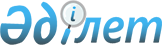 Жосалы кентіндегі Жастар 1 көшесінің атауын өзгертіп жаңадан көше атын беру туралыҚызылорда облысы Қармақшы ауданы Жосалы кенті әкімінің 2010 жылғы 27 қазандағы N 154 шешімі. Қызылорда облысының Әділет департаменті Қармақшы аудандық Әділет басқармасында 2010 жылы 04 қарашада N 10-5-147 тіркелді

      Қазақстан Республикасындағы жергілікті мемлекеттік басқару және өзін-өзі басқару туралы, Қазақстан Республикасының әкімшілік-аумақтық құрылысы туралы Қазақстан Республикасының Заңдарына және Қармақшы ауданы әкімдігі жанындағы аудандық ономастикалық комиссия мәжілісінің 2010 жылғы 25 қазандағы Ұйғарымы және № 2 хаттамасына сәйкес ШЕШЕМІН:



      1.Жосалы кентіндегі Жастар 1 атындағы көше - Қалқай ишан атындағы көше болып өзгертілсін.



      2.Шешім ресми жарияланған күнінен бастап қолданысқа енгізілсін.      Жосалы кентінің әкімі:                               Ә.Шоқбаров
					© 2012. Қазақстан Республикасы Әділет министрлігінің «Қазақстан Республикасының Заңнама және құқықтық ақпарат институты» ШЖҚ РМК
				